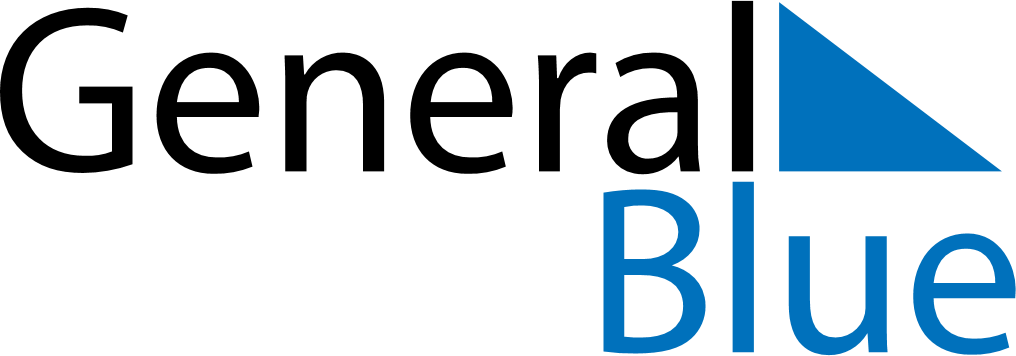 April 2024April 2024April 2024April 2024April 2024April 2024Benjamin Constant, Amazonas, BrazilBenjamin Constant, Amazonas, BrazilBenjamin Constant, Amazonas, BrazilBenjamin Constant, Amazonas, BrazilBenjamin Constant, Amazonas, BrazilBenjamin Constant, Amazonas, BrazilSunday Monday Tuesday Wednesday Thursday Friday Saturday 1 2 3 4 5 6 Sunrise: 5:42 AM Sunset: 5:45 PM Daylight: 12 hours and 3 minutes. Sunrise: 5:41 AM Sunset: 5:45 PM Daylight: 12 hours and 3 minutes. Sunrise: 5:41 AM Sunset: 5:45 PM Daylight: 12 hours and 3 minutes. Sunrise: 5:41 AM Sunset: 5:44 PM Daylight: 12 hours and 3 minutes. Sunrise: 5:41 AM Sunset: 5:44 PM Daylight: 12 hours and 2 minutes. Sunrise: 5:41 AM Sunset: 5:43 PM Daylight: 12 hours and 2 minutes. 7 8 9 10 11 12 13 Sunrise: 5:41 AM Sunset: 5:43 PM Daylight: 12 hours and 2 minutes. Sunrise: 5:40 AM Sunset: 5:43 PM Daylight: 12 hours and 2 minutes. Sunrise: 5:40 AM Sunset: 5:42 PM Daylight: 12 hours and 2 minutes. Sunrise: 5:40 AM Sunset: 5:42 PM Daylight: 12 hours and 1 minute. Sunrise: 5:40 AM Sunset: 5:41 PM Daylight: 12 hours and 1 minute. Sunrise: 5:40 AM Sunset: 5:41 PM Daylight: 12 hours and 1 minute. Sunrise: 5:40 AM Sunset: 5:41 PM Daylight: 12 hours and 1 minute. 14 15 16 17 18 19 20 Sunrise: 5:39 AM Sunset: 5:40 PM Daylight: 12 hours and 0 minutes. Sunrise: 5:39 AM Sunset: 5:40 PM Daylight: 12 hours and 0 minutes. Sunrise: 5:39 AM Sunset: 5:40 PM Daylight: 12 hours and 0 minutes. Sunrise: 5:39 AM Sunset: 5:39 PM Daylight: 12 hours and 0 minutes. Sunrise: 5:39 AM Sunset: 5:39 PM Daylight: 12 hours and 0 minutes. Sunrise: 5:39 AM Sunset: 5:39 PM Daylight: 11 hours and 59 minutes. Sunrise: 5:39 AM Sunset: 5:38 PM Daylight: 11 hours and 59 minutes. 21 22 23 24 25 26 27 Sunrise: 5:39 AM Sunset: 5:38 PM Daylight: 11 hours and 59 minutes. Sunrise: 5:39 AM Sunset: 5:38 PM Daylight: 11 hours and 59 minutes. Sunrise: 5:38 AM Sunset: 5:37 PM Daylight: 11 hours and 58 minutes. Sunrise: 5:38 AM Sunset: 5:37 PM Daylight: 11 hours and 58 minutes. Sunrise: 5:38 AM Sunset: 5:37 PM Daylight: 11 hours and 58 minutes. Sunrise: 5:38 AM Sunset: 5:37 PM Daylight: 11 hours and 58 minutes. Sunrise: 5:38 AM Sunset: 5:36 PM Daylight: 11 hours and 58 minutes. 28 29 30 Sunrise: 5:38 AM Sunset: 5:36 PM Daylight: 11 hours and 57 minutes. Sunrise: 5:38 AM Sunset: 5:36 PM Daylight: 11 hours and 57 minutes. Sunrise: 5:38 AM Sunset: 5:36 PM Daylight: 11 hours and 57 minutes. 